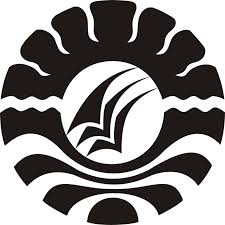 SKRIPSIPENINGKATAN KEMAMPUAN MENGENAL BILANGAN MELALUI PERMAINAN BALOK PADA KELOMPOK BERMAIN SEJAHTERA  BINAAN SKB UJUNG PANDANG KOTA MAKASSARKASMIATIJURUSAN PENDIDIKAN LUAR SEKOLAHFAKULTAS ILMU PENDIDIKAN UNIVERSITAS NEGERI MAKASSAR2016PENINGKATAN KEMAMPUAN MENGENAL BILANGAN MELALUI PERMAINAN BALOK PADA KELOMPOK BERMAIN SEJAHTERA  BINAAN SKB UJUNG PANDANG KOTA MAKASSARSKRIPSIDiajukan Kepada Fakultas Ilmu Pendidikan                                                         Universitas Negeri Makassar Untuk Memenuhi                                               Sebagian Persyaratan Memperoleh Gelar                                                             Sarjana Pendidikan ( S.Pd )Oleh : KASMIATI1242045037JURUSAN PENDIDIKAN LUAR SEKOLAHFAKULTAS ILMU PENDIDIKAN UNIVERSITAS NEGERI MAKASSAR2016SKRIPSIPENINGKATAN KEMAMPUAN MENGENAL BILANGAN MELALUI PERMAINAN BALOK PADA KELOMPOK BERMAIN SEJAHTERA  BINAAN SKB UJUNG PANDANG KOTA MAKASSARKASMIATIJURUSAN PENDIDIKAN LUAR SEKOLAHFAKULTAS ILMU PENDIDIKAN UNIVERSITAS NEGERI MAKASSAR2016